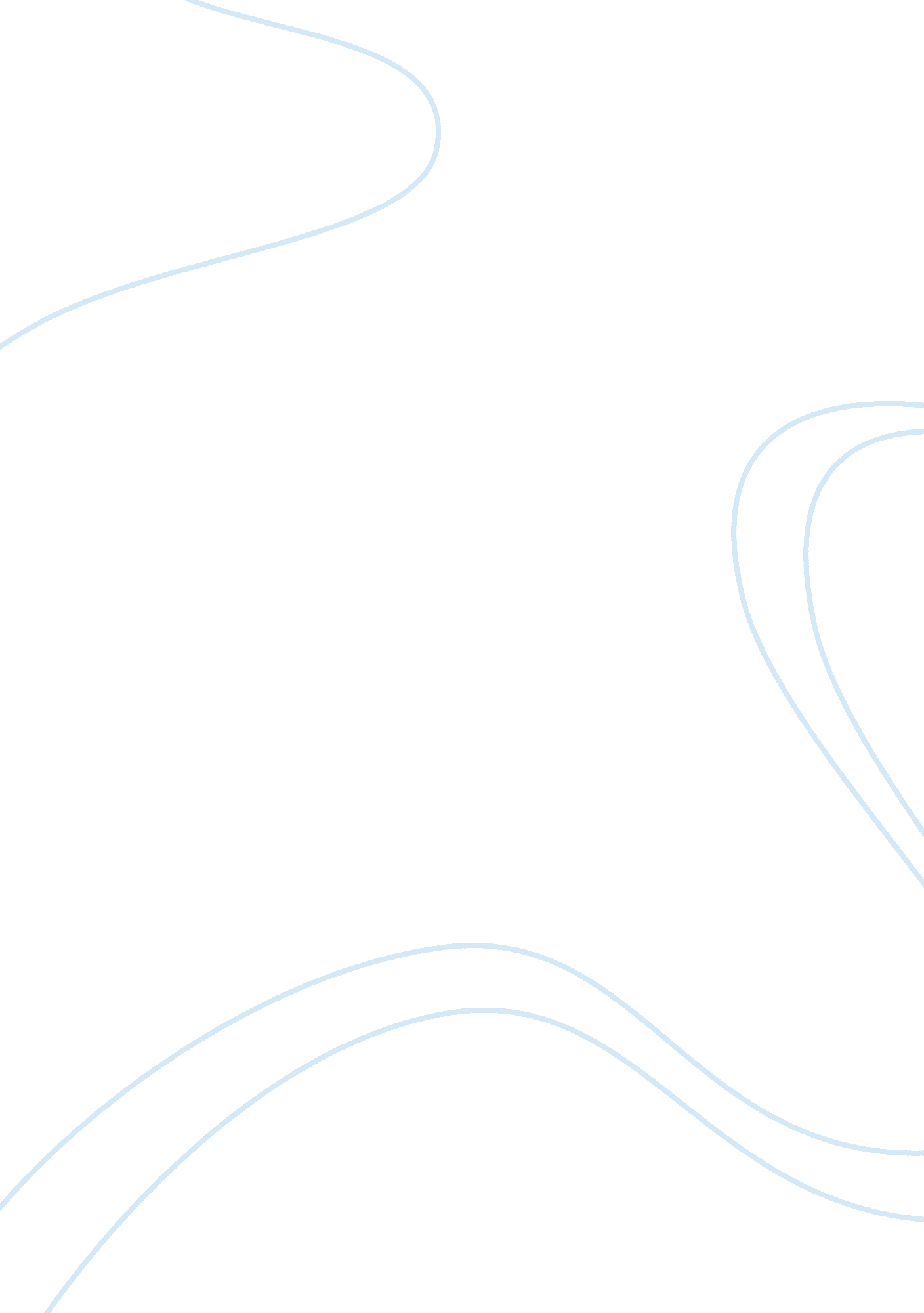 Quotation college canteen essay sampleFood & Diet, Coffee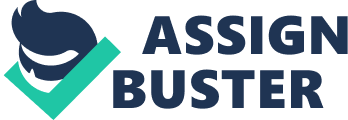 1. will provide adequate number of trained/semi-trained manpower required for providing good canteen services in campus. 2. The employees of will possess good health and would be free from any diseases, especially contagious and frequently recurring diseases. In case, an employee gets infected he/she will immediately be replaced without delay in services. 3. is a responsible organization and makes timely payment of wages to its workers. 4. ensures proper discipline among its workers and further ensures that they would not indulge in any unlawful activity. 5. at all times keeps cleanliness of canteen premises at utmost priority for maintaining hygienic environment. 6. uses only branded raw material for preparation of items . 7. uses only fresh fruits and vegetable to ensure high standard food quality. 8. can cater to the tastes of North Indian students, in addition to serving south Indian Chinese and Continental dishes. 9. should provide space for storing raw material, sitting and serving space, kitchen equipment for cooking and preservation of perishable items, cutlery for serving food, etc. free of cost. 10. should also provide Water Supply, Electricity and power connections , Gas cylinders empty with manifold connections, Intercom Facility, AC’s in Canteen Cafeteria , Kitchen Furniture (Table, Chairs, Commercial Electric Food Warmer Cabinet, etc.), RO System , Drinking Water Cooler, electronic fly – kill / insect repellent equipment and Exhaust for smooth functioning of Canteen Services free of cost. 11. will be responsible for proper handling and safe custody of equipment’s and space provided by . 12. will bear the refilling cost of Gas cylinders. 13. will be responsible for washing and storing of Crockery, Cutlery, and Glassware. 14. Repair and maintenance of kitchen equipment’s will be carried out by , bills raised would be beared by . 15. The workers employed by will directly be under its supervision, control and employment of and they shall have no connection what-so-ever with . shall have no obligation to control or supervise such workers or to take any action against them. 16. ensures that representative will be available for proper administration and supervision at the works to the entire satisfaction of the at all times. PERIOD OF CONTRACT 17. The contract for Canteen Services shall remain valid initially for a period of two years. ELECTRICITY AND WATER CHARGES 18. will pay to the Institute electricity & water charges on actual basis, for which sub meters have to be provided by . PAYMENT 19. Coupon system will be prevalent at the canteen. Students/Staff can purchase coupons on the spot or before. Monthly Bills will be raised only for tea/coffee supply at the offices. Special Events/ Program Bills will also be raised accordingly. TERMINATION OF THE CONTRACT 20. The Contract can be terminated by either party, i. e., or , after giving three months written notice to the other party extendable by mutual agreement . 21. Prior to termination of the contract, wiil clear all unpaid bills raised by . CANTEEN MENU CARD and RATES CANTEEN will serve hot and fresh food at fixed intervals. CANTEEN BREAKFAST 
PRICE – Rs. 20* per person 
Idli -Sambhar/ Sambhar – Vada/ Pav – Bhaji / Stuff Seasonal Paratha with Curd or pickle/ etc. Special Items like Masala Dosa- Sambhar/Chole – Bhaturey / Chowmein / Macroni / Pasta will be provided at the rate of Rs. 25 per person. CANTEEN LUNCH/ DINNER 
PRICE – Rs. 45* per person 
Thali 
– Any Dal/Chole/ Rajma 
– Any Seasonal Vegetable 
– Mix raita/ Bundi raita / Plain Curd/ Aloo raita 
– Plain Rice / Jeera Rice 
– Seasonal salad 
– Pickle 
Sweets will be served every Saturday and Sunday. 
Non –Veg. will be served twice a week. 
– One day Egg cury , One day Non – Veg Dish (Chicken Curry/Biryani) Chinese Thali ( Chowmein, Fried Rice, Manchurian, Chilly Paneer) can also be made available twice a month at same rate. CANTEEN SNACKS ( available in College Hours) CANTEEN DRINKS ( available in College Hours) 
One cup tea (with Tea Bag) – 125 ml – Rs. 7 * 
One cup coffee – 125 ml – Rs. 10* 
Cold Drink/ Canned Juices at Market Rate * All rates are for period of one year 2011-2012 (considering 100 serving at any given time ) subject to revision. 